DigiVzornik.si  Vprašalnik – prijavni obrazec  Kratko ime ankete:	DigiVzornik.si 2023Status:	Aktivna od: 12.10.2023 Aktivna do: 02.11.2023



Dobrodošli na spletnem obrazcu za prijavo na izbor najboljših primerov digitalne preobrazbe za leto 2023 in podelitev nazivov »DIGI VZORNIK.SI 2023«!

Ministrstvo za digitalno preobrazbo v skladu s strategijo Digitalna Slovenija 2030 (DSI 2030) vabi k prijavi predlogov. Naziv DIGI VZORNIK.SI je priznanje za izjemne dosežke pri trajnostni digitalni preobrazbi družbe in gospodarstva.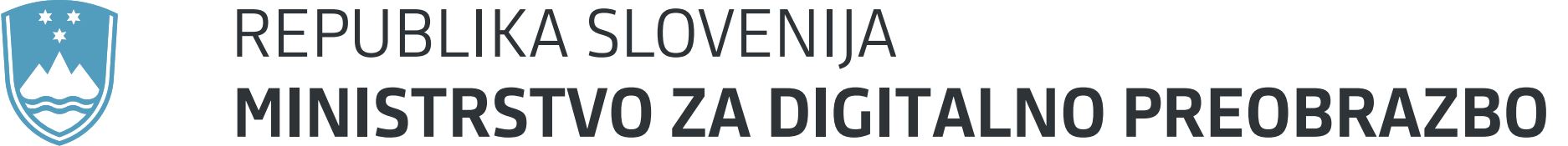 Poziv je del prizadevanj za podporo DSI 2030 in programu politike EU Digitalno desetletje 2030 ter spodbujanje deljenja dobrih praks na področju digitalizacije ter izmenjavo znanja in rešitev. Cilji podeljevanja nazivov so spodbujanje digitalne preobrazbe, priznavanje izjemnih dosežkov, spodbujanje inovativnosti ter povezovanje dobrih praks z digitalnimi cilji.
 Sodelujte, prijavite se in pomagajte oblikovati trajnostno digitalno prihodnost Slovenije.

Hvala za vaš prispevek k digitalni preobrazbi!_____________________________________________________________________gdpr - Soglasje za zbiranje osebnih podatkov v anketi  Anketa, ki je pred vami, zbira osebne podatke in podatke, ki jih posredujete v anketi: ime, elektronski naslov, telefon.  Ker bomo skupaj z vašimi odgovori zbirali zgoraj navedene osebne podatke, vas prosimo, da se pred izpolnjevanjem strinjate z zbiranjem vaših osebnih podatkov. Posredovanje anketnih in osebnih podatkov je prostovoljno in pogoj za sodelovanje v anketi. V primeru, da podatkov ne posredujete, ne morete nadaljevati z izpolnjevanjem ankete. Podrobnosti o zbiranju, hranjenju in obdelovanju vaših podatkov v tej anketi si lahko preberete tukaj. Politika zasebnosti in splošni pogoji so dostopni na tej povezavi. Prosimo, označite, ali se strinjate z zbiranjem vaših osebnih podatkov: Ne, ne strinjam se z zbiranjem mojih osebnih podatkov Da, strinjam se z zbiranjem mojih osebnih podatkov Q1 - 1. Podatki o kandidatki/kandidatu  _____________________________________________________________________Q2 - Ime in priimek/naziv organizacije: __________________ email - Elektronski naslov:  (npr. janez.novak@example.com) __________________ Q3 - Telefonska številka: __________________ Q4 - 2. Opis dosežka/dobre prakse: _____________________________________________________________________Q5 - Naziv/ime dosežka/dobre prakse: ______________________________________________________________ Q6 - Opis dosežka/dobre prakse: ______________________________________________________________ Q7 - 3. Povezava s strategijami (Digitalna Slovenija 2030; Program politike EU za digitalno desetletje do 2030) _____________________________________________________________________Q8 - H kateremu področju prispeva vaš dosežek (izberite najmanj eno, lahko pa več področij):  Možnih je več odgovorov, k izbranim odgovorom v nadaljevanju sledijo podvprašanja Gigabitna in druga digitalna infrastruktura Digitalne kompetence in vključenost Digitalna preobrazba gospodarstva Pot v pametno družbo 5.0 Digitalne javne storitve Kibernetska varnost Q9 - 4. Inovativnost _____________________________________________________________________Q10 - Opišite stopnjo inovativnosti vaše rešitve ali pristopa: ______________________________________________________________ Q11 - Opišite učinkovitost implementacije in merljive rezultate: ______________________________________________________________ Q12 - Opišite, ali in kako vaša rešitev prispeva k izboljšanju obstoječih procesov ali uvedbi novih pristopov: ______________________________________________________________ Q13 - 5. Vpliv na prebivalke in prebivalce _____________________________________________________________________Q14 - Opišite vpliv vaše rešitve na prebivalke in prebivalce, vključno z izboljšanjem dostopnosti do digitalnih storitev in povečanjem kakovosti življenja: ______________________________________________________________ Q15 - Opišite, ali in kako vaša rešitev spodbuja enakost možnosti za vse prebivalke in prebivalce v digitalnem okolju ter vključenost ranljivih skupin: ______________________________________________________________ Q16 - Opišite, ali in kako vaša rešitev naslavlja aktualne družbene izzive ali potrebe prebivalk in prebivalcev: ______________________________________________________________ Q17 - 6. Trajnost in odpornost _____________________________________________________________________Q18 - Opišite vključevanje trajnostnih praks v implementacijo vaše rešitve: ______________________________________________________________ Q19 - Opišite, ali in kako vaša rešitev vpliva na okolje in/ali prispeva k zmanjšanju negativnega okoljskega vpliva: ______________________________________________________________ Q20 - Opišite, ali in kako vaša rešitev naslavlja prilagajanje in odzivanje na digitalne in okoljske izzive: ______________________________________________________________ Q21 - 7. Vpliv na strateške digitalne usmeritve _____________________________________________________________________IF (1) Q8 = [Q8a]Q22 - H kateremu cilju prispeva vaš dosežek – glede na izbrano področje:  Gigabitna in druga digitalna infrastruktura  Možnih je več odgovorov zagotovitev pokritosti vseh gospodinjstev z gigabitnim omrežjem zagotovitev pokritosti vseh podjetij in drugih spodbujevalcev družbeno-gospodarskega razvoja z gigabitnim omrežjem zagotovitev pokritosti vseh naseljenih območij z brezžičnim omrežjem 5G (ali primerljiva zmogljivost delovanje na področju proizvodnje najsodobnejših polprevodnikov (v kateri od faz življenjskega cikla) delovanje na področju uvajanja varnih in podnebno nevtralnih robnih vozlišč delovanje na področju razvoja računalnika s kvantnim pospeševanjem IF (1) Q8 = [Q8a]Q23 - Pojasnite, kako vaša rešitev prispeva k izbranemu cilju in ocenite učinke: ______________________________________________________________ IF (2) Q8 = [Q8b]Q24 - H kateremu cilju prispeva vaš dosežek – glede na izbrano področje:  Digitalne kompetence in vključenost  Možnih je več odgovorov zagotovitev digitalnih pravic vsakemu prebivalcu priprava enotnega programa usposabljanj za pridobitev osnovnih digitalnih kompetenc in ustrezna promocija zagotovitev pedagoških digitalnih kompetenc vseh izobraževalcev izboljšanje digitalne pismenosti prebivalstva povečanje števila zaposlenih na področju IKT zmanjšanje razlik med deležem moških in žensk na področju IKT IF (2) Q8 = [Q8b]Q25 - Pojasnite, kako vaša rešitev prispeva k izbranemu cilju in ocenite učinke: ______________________________________________________________ IF (3) Q8 = [Q8c]Q26 - H kateremu cilju prispeva vaš dosežek – glede na izbrano področje: Digitalna preobrazba gospodarstva  Možnih je več odgovorov povečanje konkurenčnosti slovenskih podjetij in dodane vrednosti na zaposlenega podpora rasti področja IKT, ki je ključen za uspešno digitalizacijo gospodarstva raziskave, razvoj in inovacije v podjetjih s področja naprednih digitalnih tehnologij spodbude za digitalno preobrazbo predvsem MSP spodbujanje k uporabi in raba umetne inteligence, velepodatkov, računalništva v oblaku prispevek k stabilnemu podpornemu okolju in izboljšanje pogojev, ki omogočajo podjetjem, da začnejo, rastejo, inovirajo, se konkurirajo in izboljšanje pogojev za start-up podjetja (vključno z dostopom do financiranja, regulatornimi peskovniki, javnimi naročili in dostopom do talentov IF (3) Q8 = [Q8c]Q27 - Pojasnite, kako vaša rešitev prispeva k izbranemu cilju in ocenite učinke: ______________________________________________________________ IF (4) Q8 = [Q8d]Q28 - H kateremu cilju prispeva vaš dosežek – glede na izbrano področje: Pot v digitalno družbo 5.0  Možnih je več odgovorov uvajanje digitalnih tehnologij, inovativnih storitev in proizvodov na podlagi vzpostavitve podatkovne infrastrukture in odprtega dostopa do javnih podatkov, za razvoj gospodarstva, civilne družbe, javnega sektorja, vključno z javno upravo pospešitev uporabe umetne inteligence in drugih naprednih tehnologij na prednostnih področjih (varnost, zdravje, medicina in socialno varstvo; industrija 4.0 in robotika; jezikovne tehnologije, kulturna identiteta, kulturna dediščina in raziskovalna umetnost; digitalne storitve javne uprave; trajnostna pridelava hrane in okolje ter prostorsko načrtovanje) pospešiti razvoj pametnih mest in skupnosti, ki bo skladen z našimi vrednotami in bo usmerjen v dobrobit posameznika, širše družbe in okolja IF (4) Q8 = [Q8d]Q29 - Pojasnite, kako vaša rešitev prispeva k izbranemu cilju in ocenite učinke: ______________________________________________________________ IF (5) Q8 = [Q8e]Q30 - H kateremu cilju prispeva vaš dosežek – glede na izbrano področje: Digitalne javne storitve  Možnih je več odgovorov Zagotovljeno učinkovito in varno okolje za opravljanje digitalnih storitev Vse digitalne storitve so soustvarjene in usmerjene v uporabnike Široka uporaba rešitev za digitalno identifikacijo Sodobna informacijska tehnologija za upravljanje zaupanja vrednih podatkov Interoperabilna in digitalno opolnomočena država Spletno zagotavljanje ključnih javnih storitev za državljane Spletno zagotavljanje ključnih javnih storitev za podjetja e-Zdravje: državljani imajo spletni dostop do zdravstvene dokumentacije Digitalna identiteta: državljani ima dostop do elektronske identifikacije IF (5) Q8 = [Q8e]Q31 - Pojasnite, kako vaša rešitev prispeva k izbranemu cilju in ocenite učinke: ______________________________________________________________ IF (6) Q8 = [Q8f]Q32 - H kateremu cilju prispeva vaš dosežek – glede na izbrano področje: Kibernetska varnost  Možnih je več odgovorov pripravljeni načrti ukrepanja ob varnostnih incidentih okrepljene zmogljivosti za odzivanje na varnostne incidente in vzpostavljeni mehanizmi za njihovo priglasitev visoka raven odpornosti proti kibernetskim grožnjam za subjekte, ki so nujni za zagotavljanje varnosti in neprekinjeno delovanje države in družbe visoka raven ozaveščenosti prebivalstva o kibernetski varnosti stalen razvoj človeških virov na področju kibernetske varnosti okrepljene zmogljivosti za zatiranje kibernetskega kriminala in kibernetsko varnost  zagon razvoja na področju kibernetske varnosti  uporaba standardov in certificiranja na področju kibernetske varnosti  utečeno mednarodno sodelovanje na področju kibernetske varnosti boljša kibernetska varnost v gospodarstvu  sodelovanje med deležniki v sistemu kibernetske varnosti IF (6) Q8 = [Q8f]Q33 - Pojasnite, kako vaša rešitev prispeva k izbranemu cilju in ocenite učinke: ______________________________________________________________ Q34 - Opišite potencial vaše rešitve za uporabo (diseminacijo)  na drugih področjih ali sektorjih in vaše načrte za nadaljnji razvoj rešitve: ______________________________________________________________ Q35 - 8. Sodelovanje in vključenost _____________________________________________________________________Q36 - Opišite, s kom in kako ste pri razvoju in izvajanju vaše rešitve sodelovali: ______________________________________________________________ Q37 - Opišite, vključenost civilne družbe in/ali prebivalk in prebivalcev pri oblikovanju in izvajanju rešitve: ______________________________________________________________ Q38 - Opišite, sinergije in podporo širši skupnosti ter spodbujanje sodelovanja med različnimi deležniki: ______________________________________________________________ Q39 - Vstavite povezavo do spletnih virov, ki predstavijo vašo rešitev:  (npr. http://www.google.com) ______________________________________________________________ Q40 - IZJAVA Kopirajte spodnje besedilo, izpolnite, shranite v vaši napravi in digitalno podpišite izjavo. Podpisano naložite s klikom v spodnje polje "izberi dokument".  V primeru, da predlagatelj ne predlaga svojega predloga, mora pridobiti izjavo odgovorne osebe nosilca dobre prakse, rešitve ali pristopa in jo podpisano naložiti s klikom v spodnje polje "izberi dokument"  Če se za priznanje predlaga skupina, se predlogu predložijo izjave vsakega posameznega člana/ice skupine.  _____________________________________________________________________Q41 - IZJAVA KANDIDATA /KANDIDATKE/ ODGOVORNE OSEBE ORGANIZACIJE  Digitalno podpisani •	 se strinjam s kandidaturo za naziv DigiVzornik.si 2023; •	 izjavljam, da ima dobra praksa, rešitev ali pristop, ki jo prijavljam učinke tudi v letu 2023. •	 izjavljam, da je predmet (dobra praksa, rešitev ali pristop) te prijave z vsemi pripadajočimi vsebinami v celoti moja ali last moje organizacije, izvirno in še neobjavljeno avtorsko delo oziroma, da ne krši nobenih avtorskih, izvajalskih pravic in/ali katerihkoli drugih pravic tretjih oseb ter da nihče v razmerju do organizatorja, v zvezi s katerokoli pravico, ki jo je organizator pridobil, ne bo uveljavljal nobenih denarnih zahtevkov niti katerihkoli drugih zahtevkov. •	 soglašam, da lahko moje osebne podatke oziroma podatke o organizaciji iz tega predloga ter slikovno in drugo gradivo, navedeno v predlogu ali vsebovano na internetni povezavi, Ministrstvo za digitalno preobrazbo zbira in obdeluje za namen: •	 podelitve priznanj na področju digitalizacije; •	 vodenja in objave evidence podeljenih nazivov - v ta namen objavi moje ime in priimek ter področje, za katerega sem nagrado prejel (-a); •	 promocije nazivov na področju digitalizacije - v ta namen objavi moje ime, priimek, področje za katerega sem nagrado prejel (-a) in obrazložitve.   Digitalni podpis:    